К 90-летию со дня рожденияНатальи Юрьевны Дуровой«Есть такая школа, где вместо крыши – купол, вместо пола – опилки, а класс – круглый манеж, обрамленный барьером»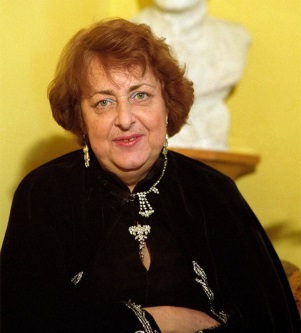                                                          Наталья ДуроваНаталья Юрьевна Дурова — родилась 13 апреля 1934 года.Популярная детская писательница и  всемирно известная дрессировщица, заслуженная артистка РСФСР, гармонично сочетающая в себе черты лучших представителей талантливой, династии Дуровых.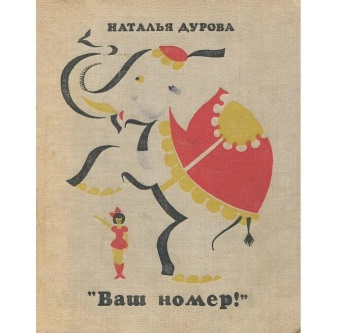 В настоящее издание вошли рассказы писательницы, посвященные ее семье, отцу-дрессировщику, любимым животным, с которыми он работал, и знаменитым артистам советского цирка.К 90-летию со дня рожденияНатальи Юрьевны Дуровой«Есть такая школа, где вместо крыши – купол, вместо пола – опилки, а класс – круглый манеж, обрамленный барьером»                                                         Наталья ДуроваНаталья Юрьевна Дурова — родилась 13 апреля 1934 года.Популярная детская писательница и всемирно известная дрессировщица, заслуженная артистка РСФСР, гармонично сочетающая в себе черты лучших представителей талантливой, династии Дуровых.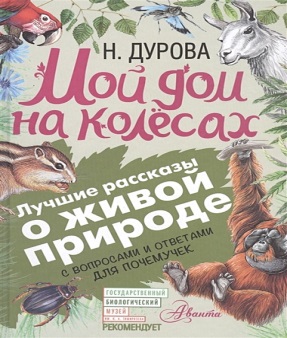 Книга подарит детям и взрослым уникальную возможность — прочитать их с современными комментариями, найти ответы на самые частые вопросы и по-новому взглянуть на окружающий нас мир природы!К 90-летию со дня рожденияНатальи Юрьевны Дуровой«Есть такая школа, где вместо крыши – купол, вместо пола – опилки, а класс – круглый манеж, обрамленный барьером»                                                         Наталья ДуроваНаталья Юрьевна Дурова — родилась 13 апреля 1934 года.Популярная детская писательница и всемирно известная дрессировщица, заслуженная артистка РСФСР, гармонично сочетающая в себе черты лучших представителей талантливой, династии Дуровых.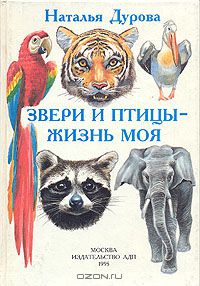 Автор книги - директор и художественный руководитель Театра зверей рассказывает о животных-артистах цирка, о работе дрессировщиков, даёт советы детям по дрессуре. В сборник включена повесть о детстве Натальи Юрьевны, о семье Дуровых - потомственных дрессировщиках. 